11.09.2020  № 1693Об определении организации для содержания и обслуживания объекта ливневой канализации, не имеющего эксплуатирующей организацииВ соответствии со ст. 225 Гражданского кодекса Российской Федерации, Федеральным законом от 07.12.2011 № 416-ФЗ «О водоснабжении и водоотведении» администрация города Чебоксары п о с т а н о в л я е т:1. Управлению ЖКХ, энергетики, транспорта и связи администрации города Чебоксары в соответствии с действующим законодательством принять меры по определению организации для содержания и обслуживания объекта ливневой канализации (до признания права муниципальной собственности), не имеющего эксплуатирующей организации, указанного в приложении к настоящему постановлению.2. Чебоксарскому городскому комитету по управлению имуществом в соответствии с действующим законодательством принять меры по признанию данного объекта ливневой канализации муниципальной собственностью.3. Управлению информации, общественных связей и молодежной политики администрации города Чебоксары опубликовать настоящее постановление в средствах массовой информации.4. Настоящее постановление вступает в силу со дня его официального опубликования.5. Контроль за исполнением настоящего постановления возложить      на заместителя главы администрации города Чебоксары по вопросам ЖКХ В.И. Филиппова.Глава администрации города Чебоксары                                       А.О. Ладыков	Приложениек постановлению администрациигорода Чебоксарыот 11.09.2020 № 1693Перечень объекта ливневой канализации___________________________________________________________Чăваш РеспубликиШупашкар хулаАдминистрацийěЙЫШĂНУ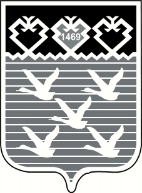 Чувашская РеспубликаАдминистрациягорода ЧебоксарыПОСТАНОВЛЕНИЕ№ п/пУчасток ливневой канализацииДиаметр, мм.Протяженность участка, мГод постройкиМатериал1.Участок ливневой канализации, в районе домов № 4,  № 4/1 по ул. Гастелло2501822009п/э